PROGRAMMA INTERREG EURO-MED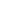 OFFERTA ECONOMICAAVVISO PER L’AFFIDAMENTO DI SERVIZI RELATIVI ALLA REALIZZAZIONE DI PRODOTTI DI COMUNICAZIONE - LAYOUT, STAMPA E PERSONALIZZAZIONE PER IL PROGETTO URWAN (CUP F29G23000990007)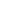 Spett.le 	SVI.MED. ETSVIA TEOCRITO 6 A97100 Ragusa (RG)			svimed.urwan@gmail.com  OGGETTO: OFFERTA ECONOMICA INCARICO PROFESSIONALE PER L’AFFIDAMENTO DI SERVIZI RELATIVI ALLA REALIZZAZIONE DI PRODOTTI DI COMUNICAZIONE - LAYOUT, STAMPA E PERSONALIZZAZIONE IL/La sottoscritto/a ___________________________________________________________ Nato/a a _________________________ (___) il _________________ e residente in _________________________ VIA _______________________________ Codice Fiscale: __________________________ P. IVA  ____________________ Email __________________,  n. telefono _____________________________in qualità di espertoOFFREPer l’espletamento dell’incarico professionale per i servizi relativi alla realizzazione di prodotti di comunicazione - layout, stampa e personalizzazione, relativa al progetto “URWAN”, nell’ambito del Programma Interreg Euro-Med, il seguente importo:€  ______________________________Corrispondente al seguente ribasso sull’importo di € 9.000,00 (incluso di tutti gli oneri sociali e fiscali) oltre IVA se dovuta._________________________________ %Data________________Firma__________________________